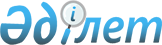 Республикалық меншіктің кейбір мәселелері туралыҚазақстан Республикасы Үкіметінің 2022 жылғы 18 шілдедегі № 486 қаулысы
      "Мемлекеттік мүлік туралы" Қазақстан Республикасының Заңына сәйкес Қазақстан Республикасының Үкіметі ҚАУЛЫ ЕТЕДІ:
      1. "GPC Investment" жауапкершілігі шектеулі серіктестігінің (бұдан әрі – серіктестік) жарғылық капиталына қатысу үлесінің 100 (жүз) пайызын сыйға тарту шарты бойынша республикалық меншікке беру туралы "Tau Bereke Group" жауапкершілігі шектеулі серіктестігінің ұсынысы қабылдансын.
      2. Серіктестіктің жарғылық капиталына қатысу үлесі "Самұрық-Қазына" ұлттық әл-ауқат қоры" акционерлік қоғамының орналастырылатын акцияларын төлеуге берілсін.
      3. Қазақстан Республикасы Қаржы министрлігінің Мемлекеттік мүлік және жекешелендіру комитеті "Самұрық-Қазына" ұлттық әл-ауқат қоры" акционерлік қоғамымен (келісу бойынша) бірлесіп осы қаулыдан туындайтын шараларды қабылдасын.
      4. Осы қаулы қол қойылған күнінен бастап қолданысқа енгізіледі.
					© 2012. Қазақстан Республикасы Әділет министрлігінің «Қазақстан Республикасының Заңнама және құқықтық ақпарат институты» ШЖҚ РМК
				
      Қазақстан Республикасының Премьер-Министрі   

            Ә. Смайылов
